INSTITUTO DE EDUCACIÓN SUPERIOR N° 813 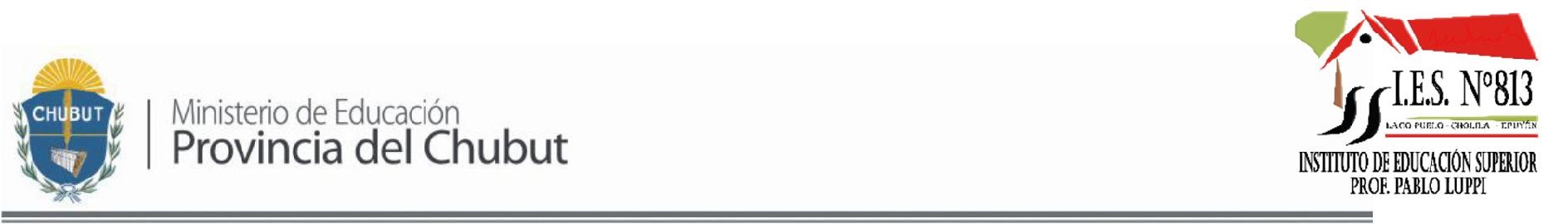 “PROFESOR PABLO LUPPI” Profesorado de Educación Secundaria en Geografía -  Sede Lago Puelo  -  Res N° 73/08  - 4to añoEDI LENGUA EXTRANJERA II: Portugués IICantidad de horas: 4Segundo CuatrimestreEjesGramática Portuguesa II.Fonética y Fonología Portuguesa II.Comprensión y producción de textos escritos especializados en Geografía Regional Latinoamericana  (presentar bibliografía)Perfil profesional: Profesor de Lengua Portuguesa  